Kindergarten Lesson PlansApril 27- May 1MondayWriting –  Write a story about a bird who has just returned to your house after being gone all winter.Phonics – Digraphs – Color the picture for each puzzle. Save for tomorrow.Reading – “Frank Loves Spring”Math- “Measurement: Heavy and Light” Science – Start your plant journal. Draw a picture of what your bean plant looks like today. Is it growing yet? How tall is it?TuesdayWriting- Free Choice – Write a story about anything that you want to write about.Phonics – Digraphs – Cut out the puzzles. Mix up the pieces. Put the puzzles together matching the   digraph with the correct picture.Reading- “Habitats”Math –  “Heavier and Lighter” – cut and pasteScience – Observe your bean plant today and record it in your journal on Day 2.WednesdayWriting - Write a story about a kite. Use your best writing. Remember to start your sentence with an uppercase letter, put spaces between your words, and a period at the end.Phonics – Digraph dice game. If you don’t have a die, Write numbers 1-6 on pieces of paper and place them in a bowl.Reading- “Balls” – read and answer the comprehension questionsMath – “Let’s Measure! Height” Science- Continue with your bean plant journalThursday – Class Meeting – 10:15Writing – Take a breakHandwriting – copy the sentences on page 67           Phonics- “Springing Into Blends Sort”Reading – “A Trip to the Zoo”Math- “Measurement Scavenger Hunt” – Cut out the squirrel ruler. Do not cut the squirrels apart. Use the ruler to find an object that is the number of squirrels tall found in each box. Draw a picture of your object.Science- Make a funny face on your grass cup. Use colored paper, yarn, buttons, or whatever you have. The grass is his/her hair!Show and Tell Friday on flipgridGo to flipgrid.comharmon8676Your child’s nameClick on the green circle with the + Click on the red camera to recordClick on the camera to stopTake a selfieUpload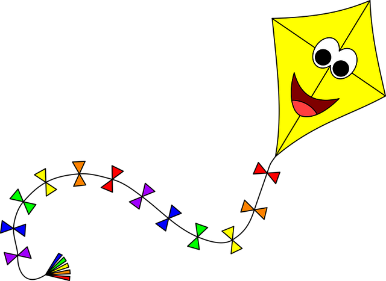 